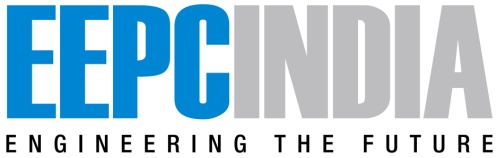 Outreach Program on Indo-Australia ECTA and Indo-UAE FTA for exporters under Niryat Bandhu Scheme Wednesday, December 28, 2022: 11.30 AM: The Assemblage, EEPC India, KolkataDRAFT PROGRAMME*TBC*******************TimeTopicSpeaker1100 – 1130 HrsRegistrationRegistration1130 – 1135 HrsWelcome AddressMr B D AgarwalRegional ChairmanEEPC India, Eastern Region1135 – 1140 HrsAddress byMr Pankaj ParekhRegional Chairman GJEPC, ER1140 – 1145 HrsAddress bySr. Committee MemberPLEXCONCIL, ER1145 – 1200 HrsPresentation on Bilateral Trade Opportunities through FTAMr Anand Mohan MishraDy. DGFT, Kolkata1200 – 1215 HrsSpecial Address byMs Rowan Ainsworth*Consul General, Australian Consulate in Kolkata 1215 – 1245 HrsPresentation on Indo-Australia ECTA and Indo-UAE FTA – India PerspectiveMr Bipin MenonDevelopment Commissioner, Noida, SEZ1245 - 1315 HrsQuestion & Answer SessionQuestion & Answer Session1315 – 1320 HrsVote of ThanksGems & Jewellery Export Promotion Council1320 HrsLunch BreakLunch Break